大同大學餐廳膳食衛生檢查結果檢查時間:112年3月3日(星期五)上午0900-1100時檢查人員:連靜慧營養師、鄭凌憶經理缺失項目: 上週(2月24日)衛生檢查缺失複查，請參閱表1。上週(2月24日)衛生檢查缺失複查和改善狀況照片，請參閱表2。本週個別餐廳缺失統計表，請參閱表3。本週個別餐廳缺失照片，請參閱表4。本週熱藏食物中心溫度檢測照片記錄，請參閱記錄表5。本週餐具澱粉及油脂殘留檢測照片，請參閱記錄表6。表1. 上週缺失統計表表2.上週檢查缺失改善照片表3.本週個別餐廳缺失統計表表4.本週檢查缺失照片表5.本週熱藏食物中心溫度檢測照片記錄表6.本週餐具澱粉及油脂殘留檢測照片記錄敬陳總務長餐廳作業場所衛生管理複檢從業人員衛生管理複檢驗收及儲存衛生管理複檢其他複檢尚志滿月圓自助餐/中央廚房擦手紙請放置於洗手台附近ok分裝食材需標示品名及有效日期ok沒使用的物品請收起來ok尚志真元氣滷味尚志小綿羊快餐尚志日膳食堂尚志壹而美分裝食材需標示品名及有效日期ok不使用的紙箱請回收，不要堆積在工作場所以免病媒孳生ok尚志OA咖啡茶飲經營欣聖自助餐/中央廚房請將把柄不潔湯匙清洗漂白電鍋蓋不潔3.請標示清潔用品區OkOk×生熟食需分開放置冷藏庫內分裝食材需標示品名及有效日期乾料庫房牆壁不潔okok×1.請重貼保溫台的鋁箔紙2.沒使用的餐盒請需到扣覆蓋××經營99早餐經營玉福滷味經營想點請標示蛋糕進貨日期ok經營陳記經營八方雲集欣聖自助餐/中央廚房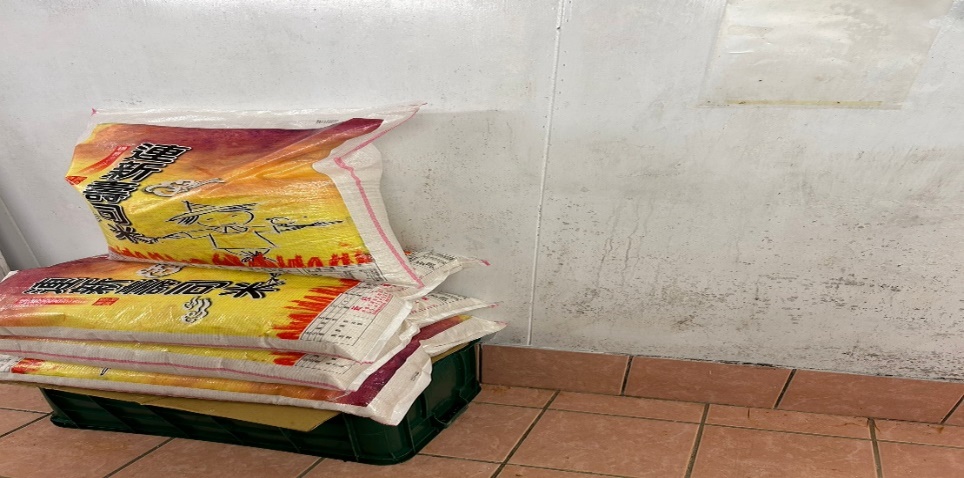 乾料庫房牆壁不潔(未改善)滿月圓自助餐/中央廚房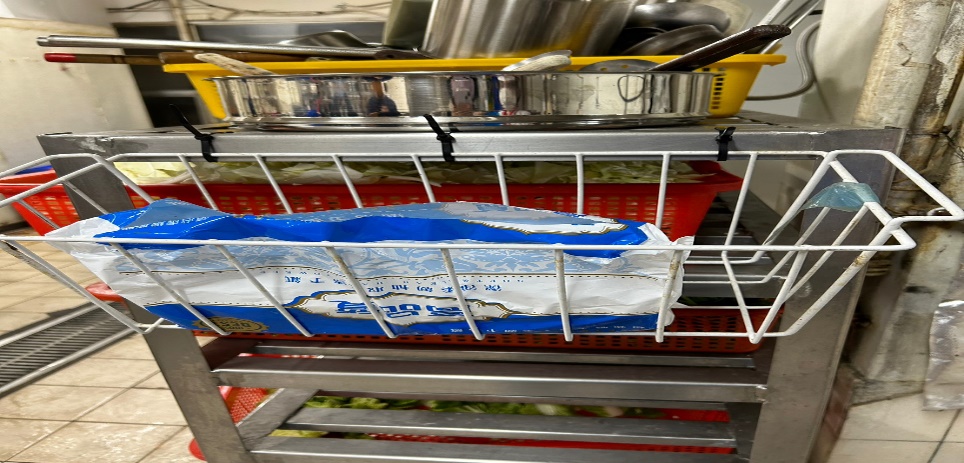 擦手紙請放置於洗手台附近(已改善)滿月圓自助餐/中央廚房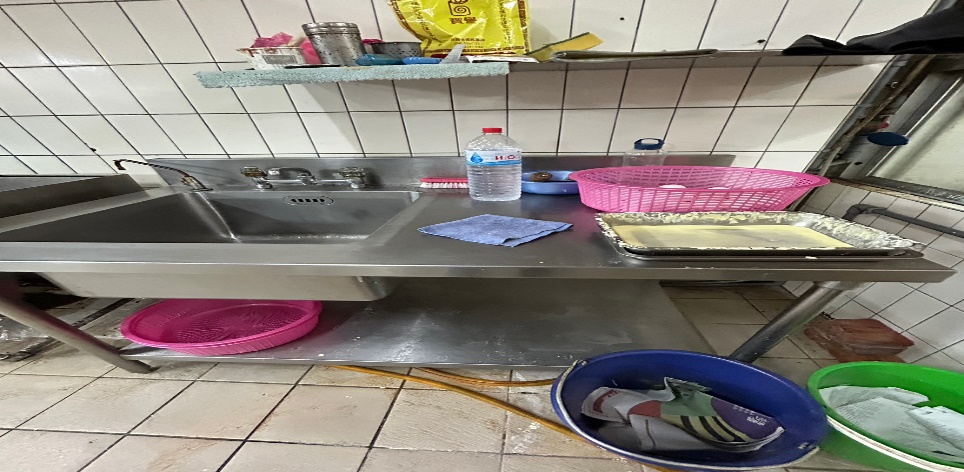 沒使用的物品請收起來(已改善)滿月圓自助餐/中央廚房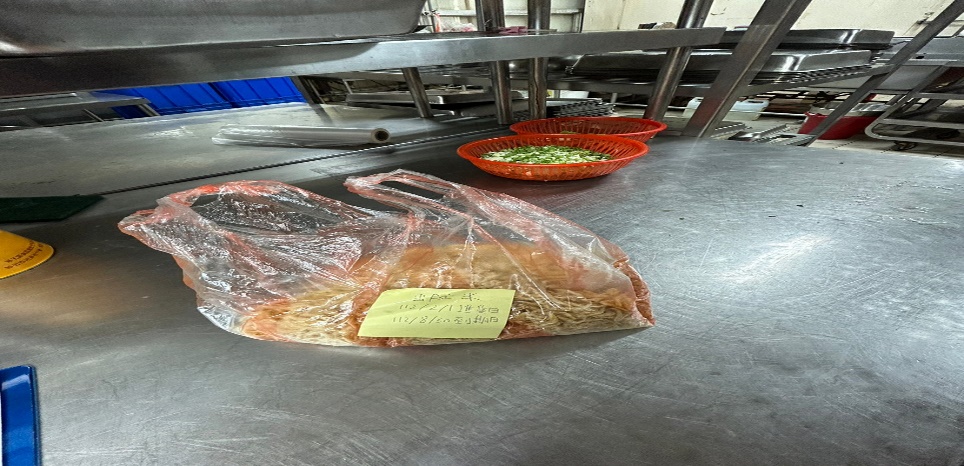 分裝食材需標示品名及有效日期(已改善)壹而美早餐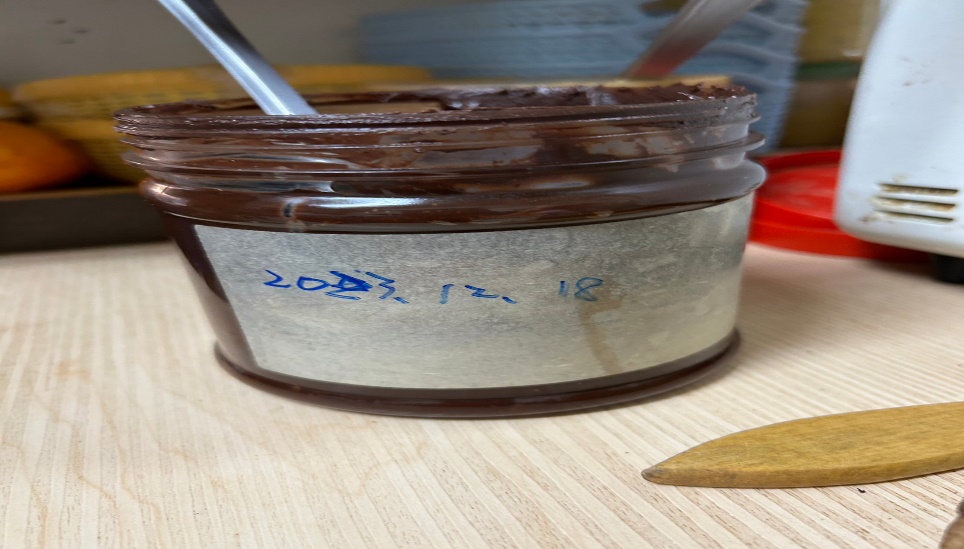 分裝食材需標示品名及有效日期(已改善)壹而美早餐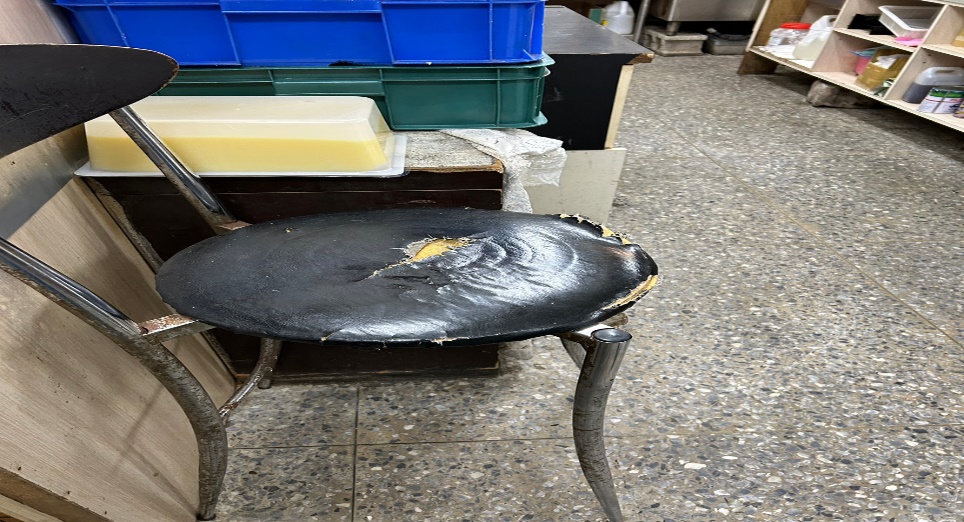 不使用的紙箱請回收，不要堆積在工作場所以免病媒孳生(已改善)欣聖自助餐/中央廚房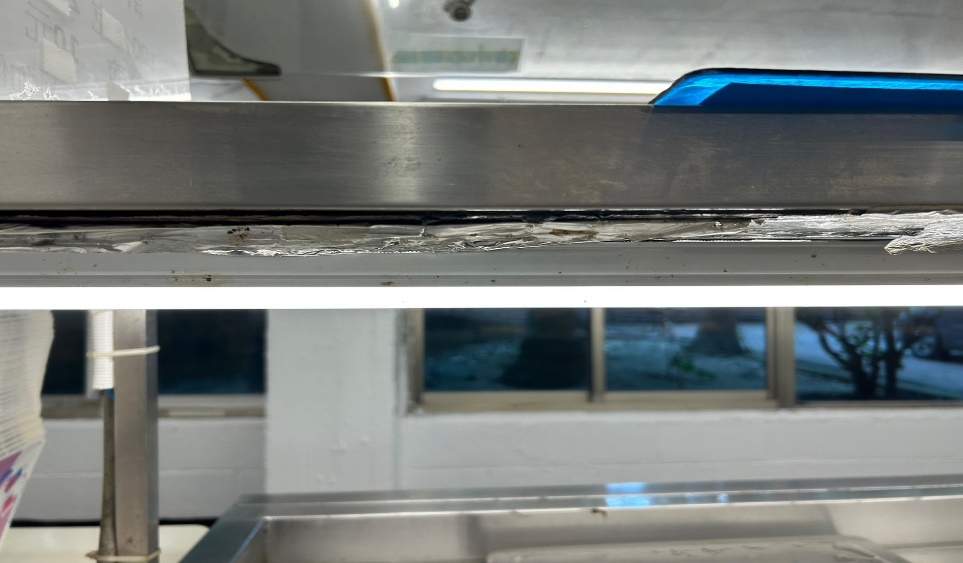 請重貼保溫台的鋁箔紙(未改善)欣聖自助餐/中央廚房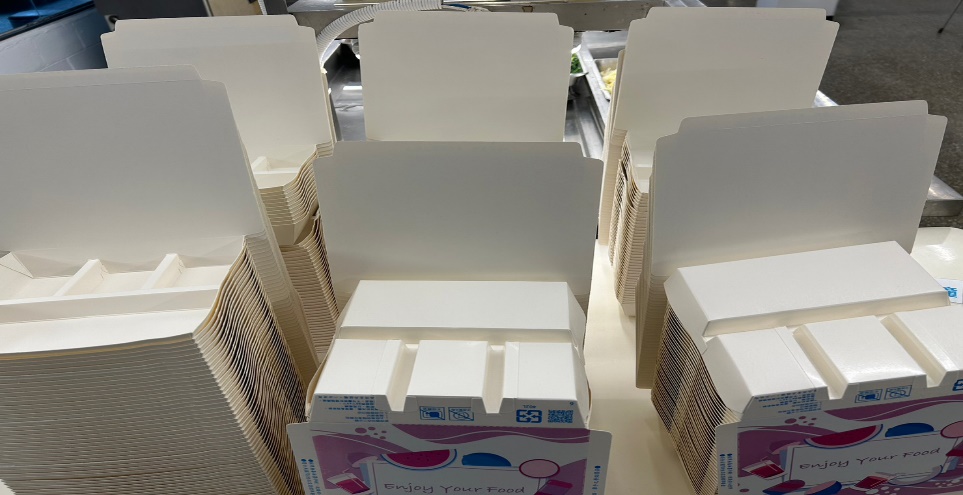 沒使用的餐盒請需到扣覆蓋(未改善)欣聖自助餐/中央廚房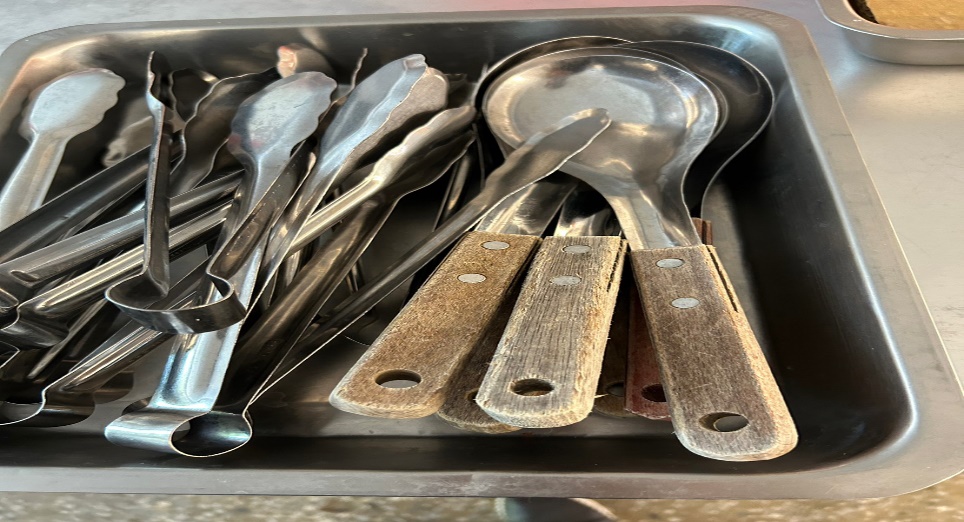 請將把柄不潔湯匙清洗漂白(已改善)欣聖自助餐/中央廚房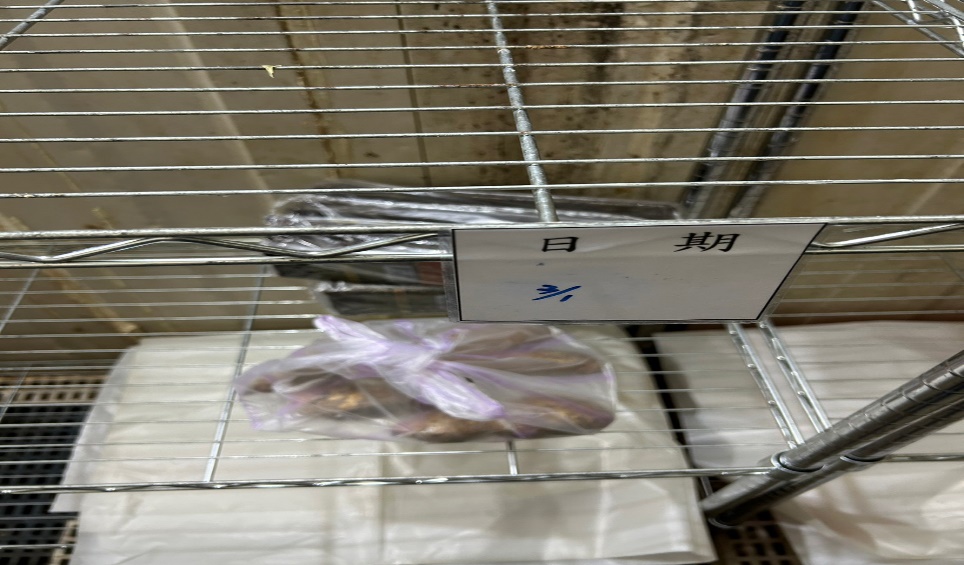 冷藏庫內分裝食材需標示品名及有效日期(已改善)欣聖自助餐/中央廚房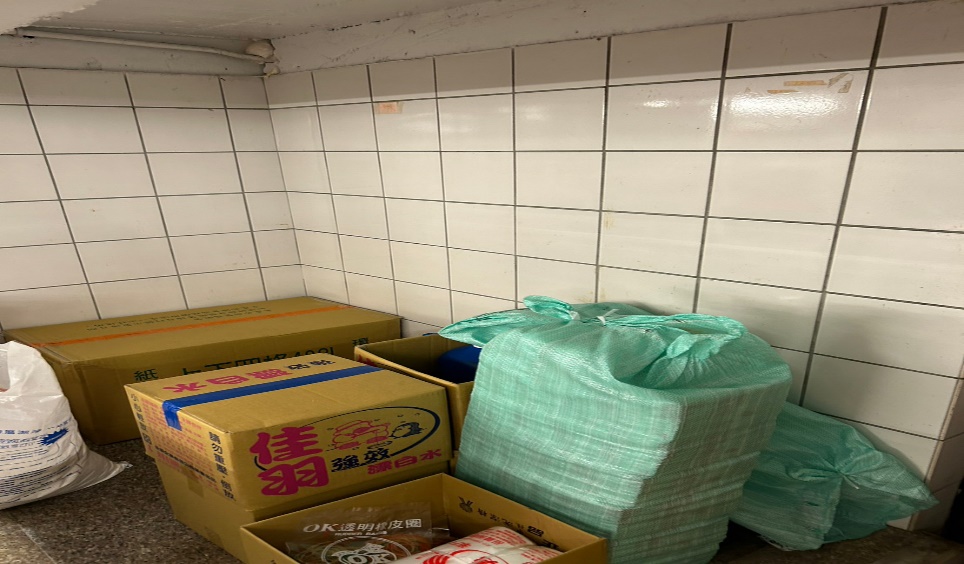 請標示清潔用品區(未標示)想點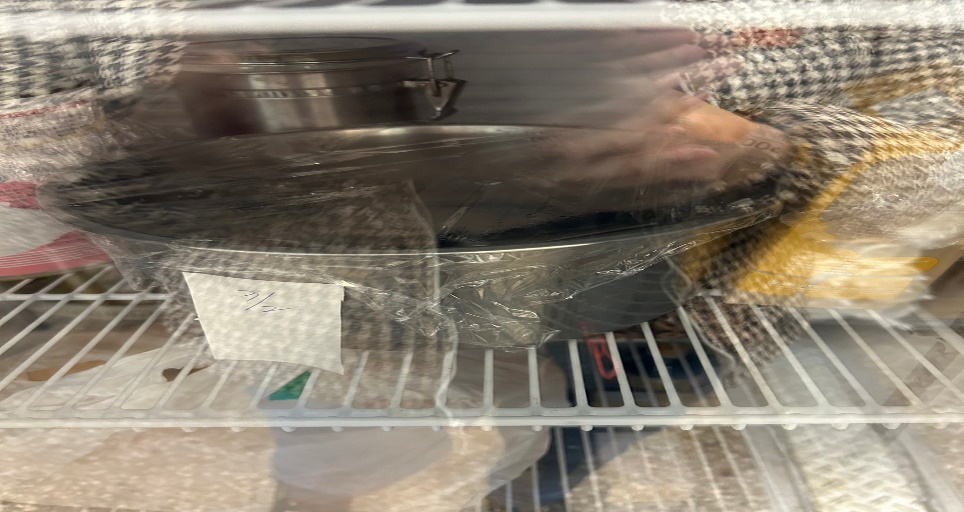 請標示蛋糕進貨日期(目前無蛋糕販售)餐廳作業場所衛生管理從業人員衛生管理驗收及儲存衛生管理其他尚志滿月圓自助餐/中央廚房冷藏庫地板不潔醬油桶請擺放於架上(已現場改善)尚志真元氣滷味尚志小綿羊快餐分裝食材需標示品名及有效日期尚志日膳食堂瓦斯爐不潔麵粉盒蓋不潔尚志壹而美早餐尚志OA咖啡茶飲經營欣聖自助餐/中央廚房飯鍋請不要置放紙板和籃子上食材不可置放於地板拖把請集中放置於清潔用品區請張貼洗手步驟、洗手乳、擦手紙和垃圾桶經營99早餐經營玉福滷味經營想點經營陳記咖哩鐵板經營八方雲集工作人員需帶工作帽以免頭髮掉落(已現場改進)儲藏盒外觀不潔滿月圓自助餐/中央廚房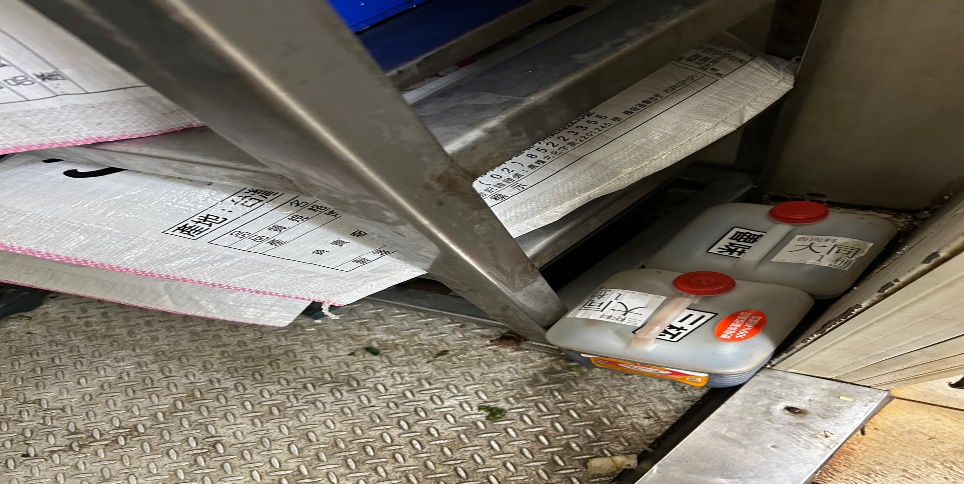 醬油桶請擺放於架上(已現場改善)滿月圓自助餐/中央廚房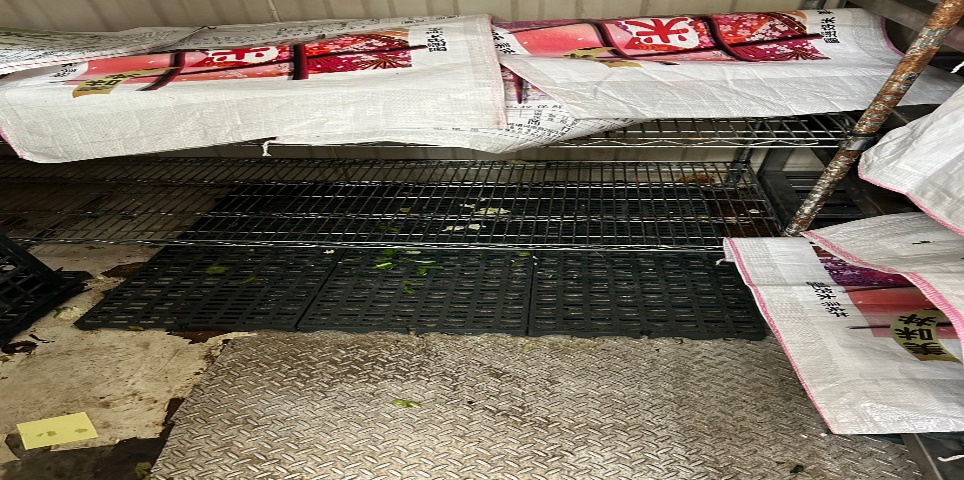 冷藏庫地板不潔小綿羊快餐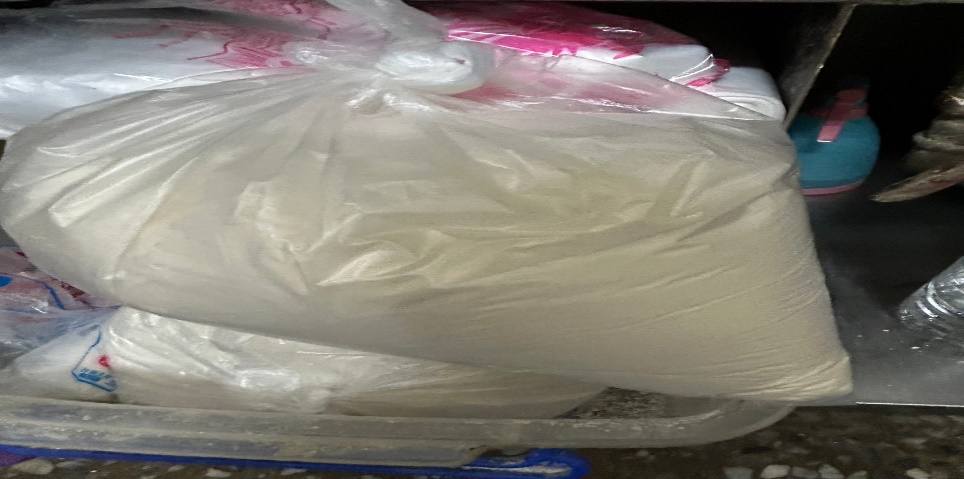 分裝食材需標示品名及有效日期日膳食堂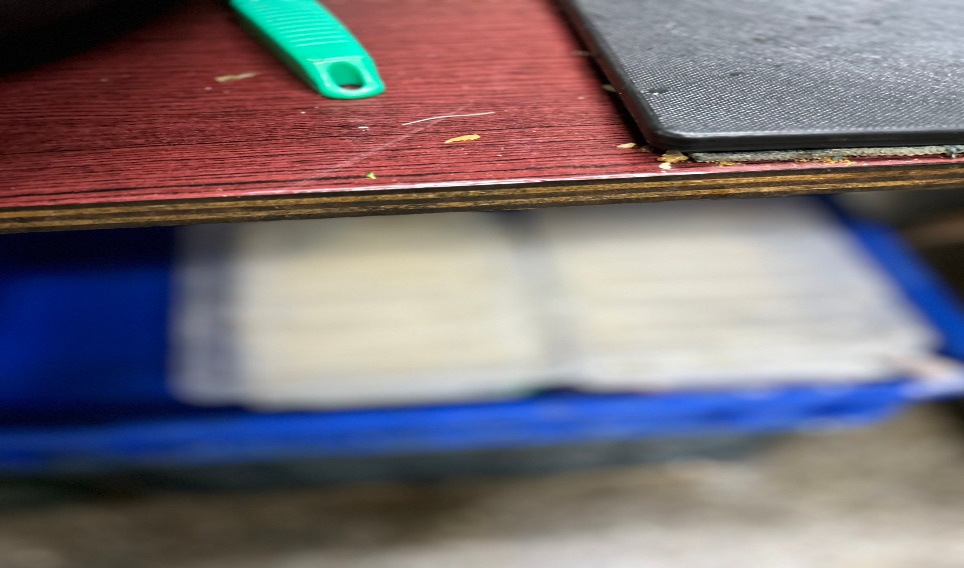 麵粉盒蓋不潔日膳食堂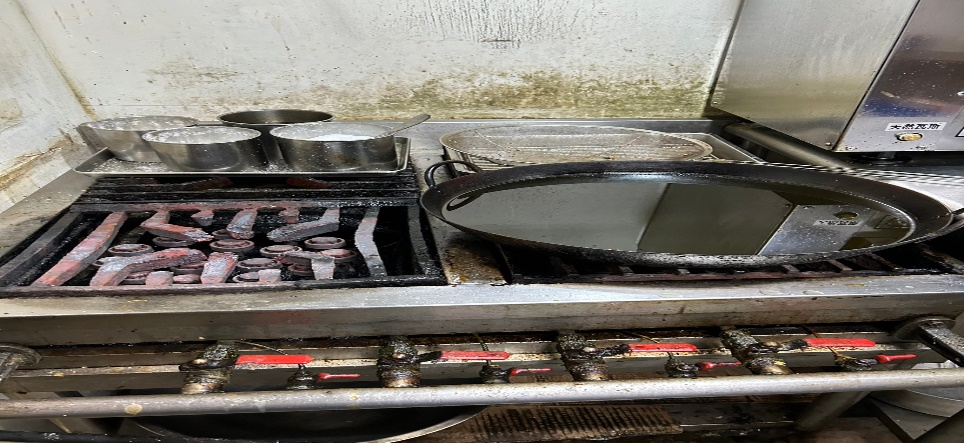 瓦斯爐不潔欣聖自助餐/中央廚房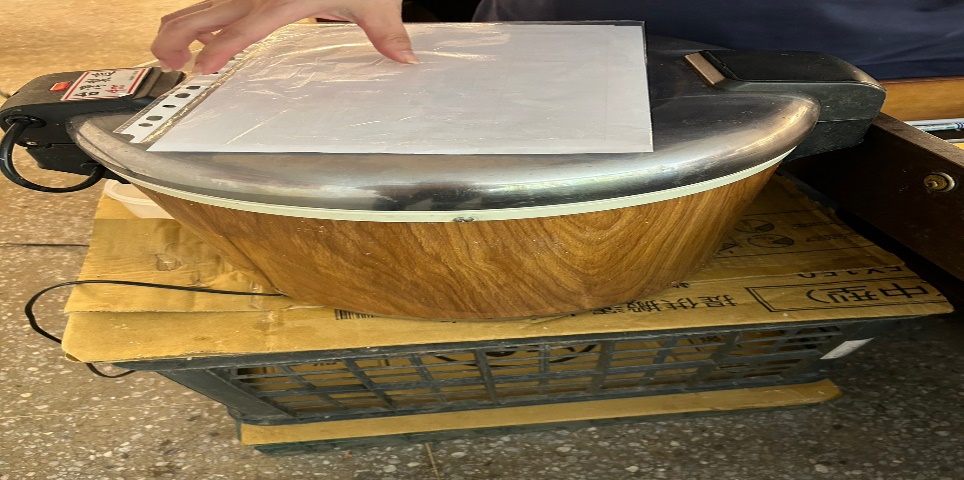 飯鍋請不要置放紙板和籃子上欣聖自助餐/中央廚房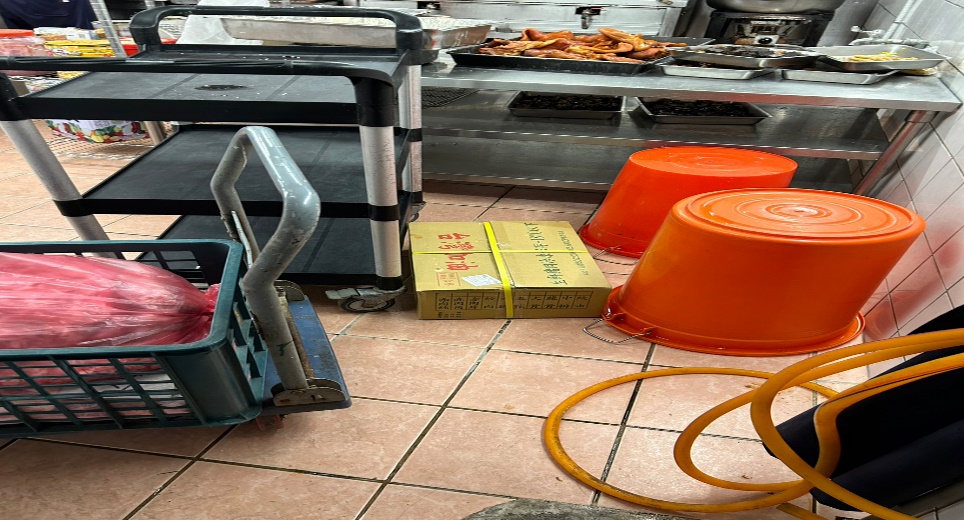 食材不可置放於地板欣聖自助餐/中央廚房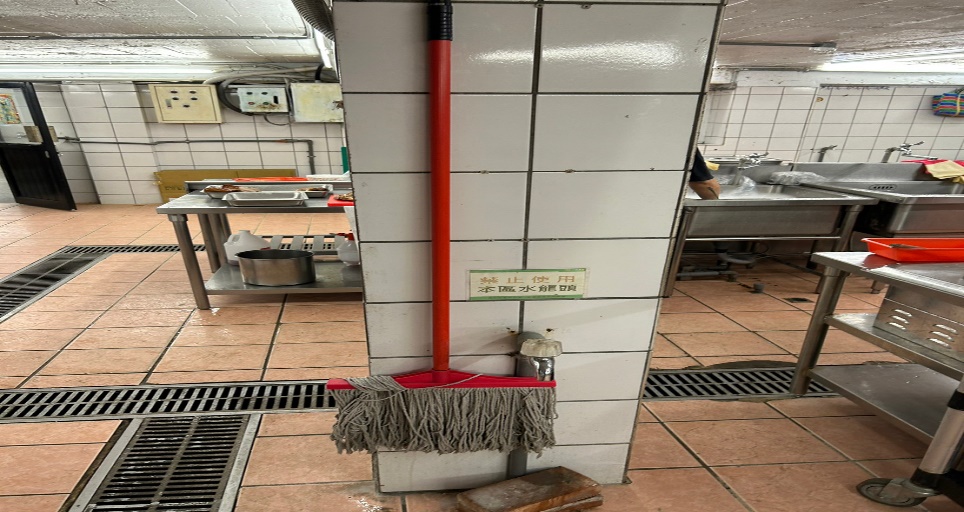 拖把請集中放置於清潔用品區八方雲集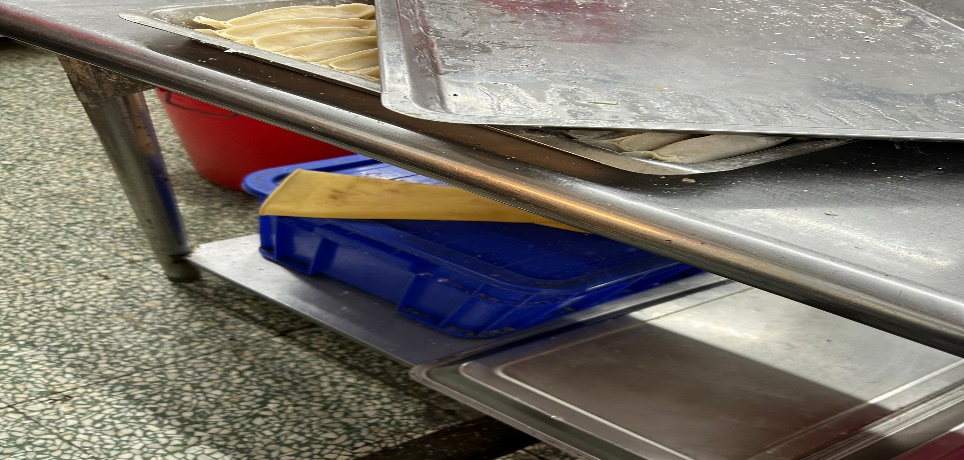 儲藏盒外觀不潔餐廳/菜餚照片中心溫度滿月圓自助餐/中央廚房瓜子肉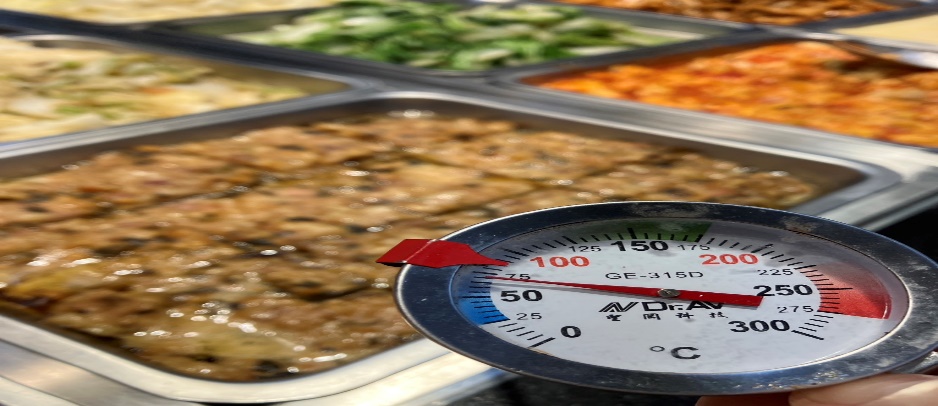 70℃欣聖自助餐/中央廚房沙茶肉片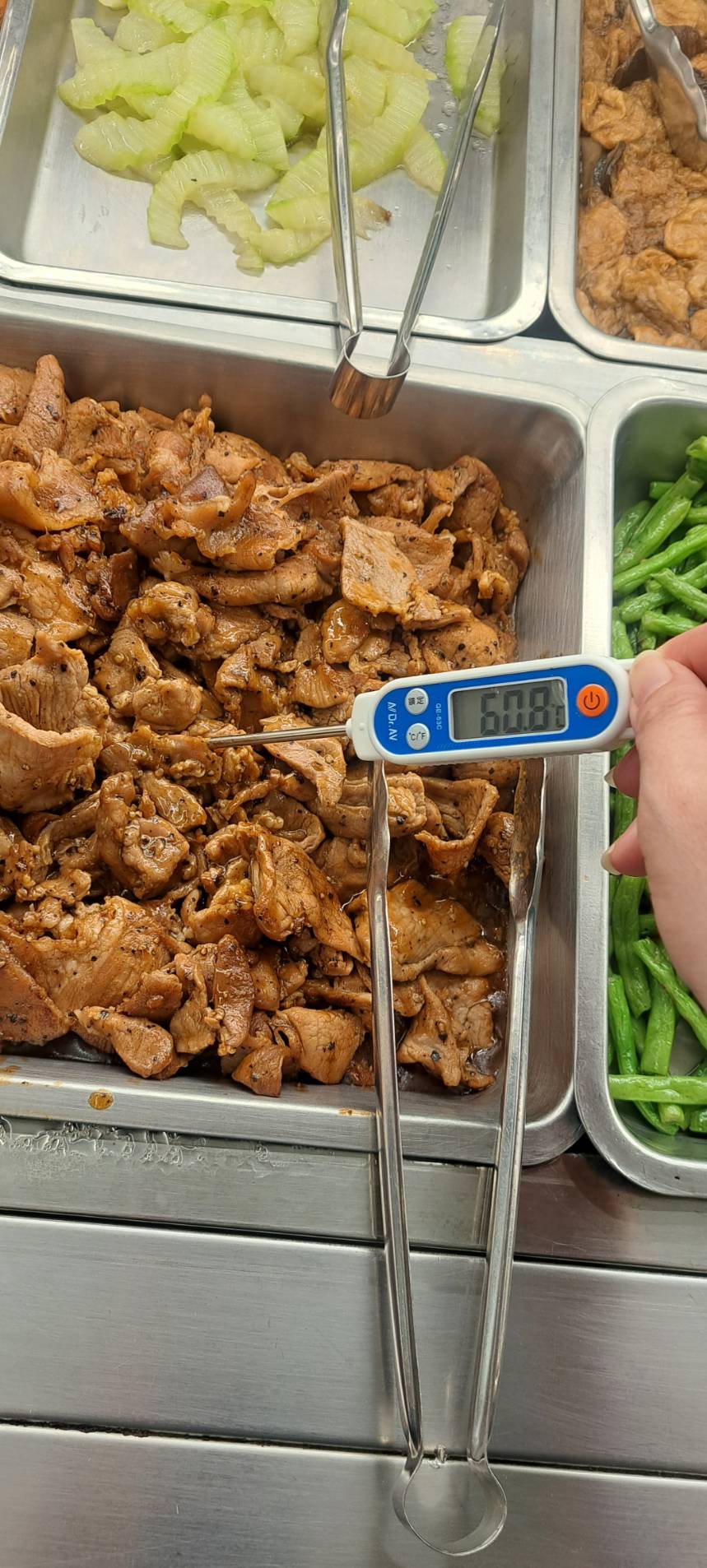 60.8℃照片檢測結果滿月圓自助餐脂肪殘留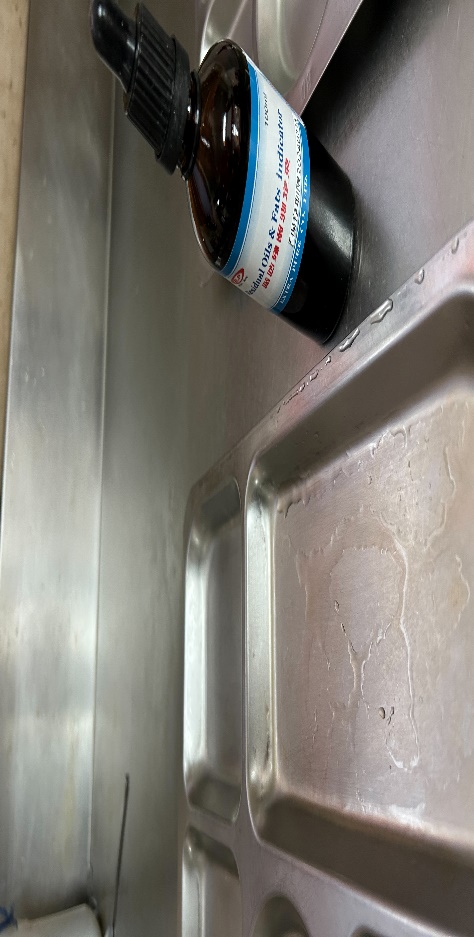 合格滿月圓自助餐澱粉殘留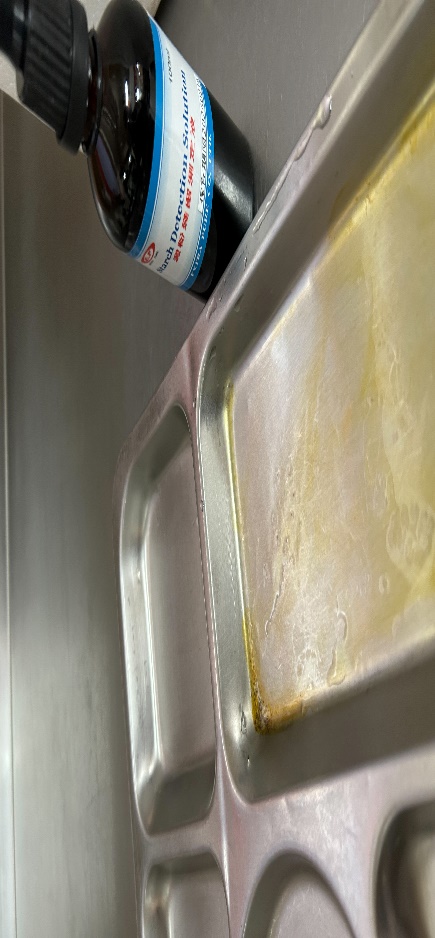 不合格下週需複檢 承辦人總務處組長總務長